Муниципальное бюджетное дошкольное общеобразовательное учреждениедетский сад комбинированного вида № 7города Кропоткинмуниципального образования Кавказский район Приложение 9 ФОТОМАТЕРИАЛЫИз опыт работы:                                                                   воспитателя МБДОУ д/с-к/в №7                                                                    Жучковой Валентины СергеевныЭкологическая зона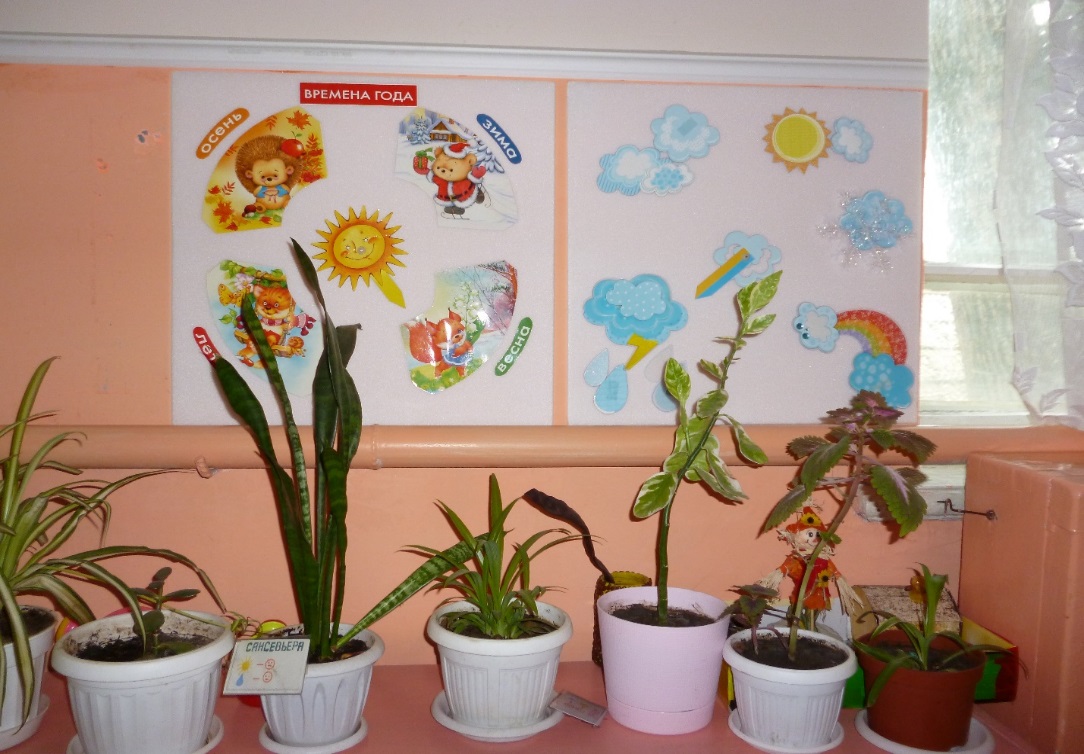 Модуль «времена года»                               Модуль наблюдений за погодой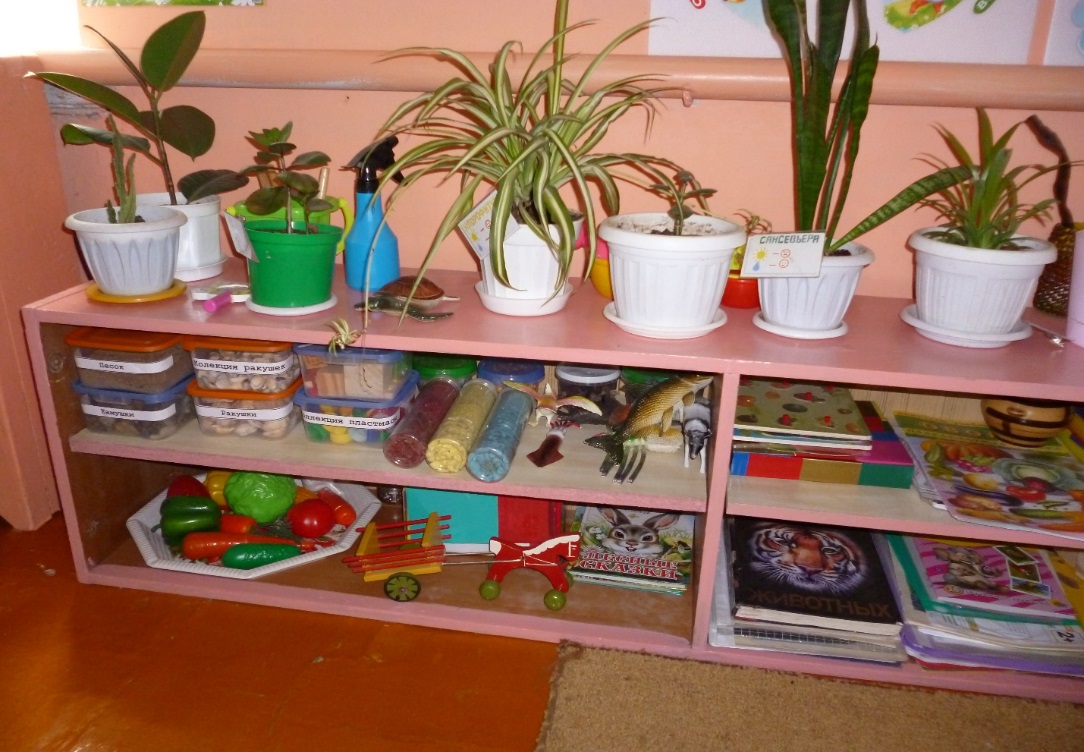 разнообразие дидактического материалаНаблюдам за погодой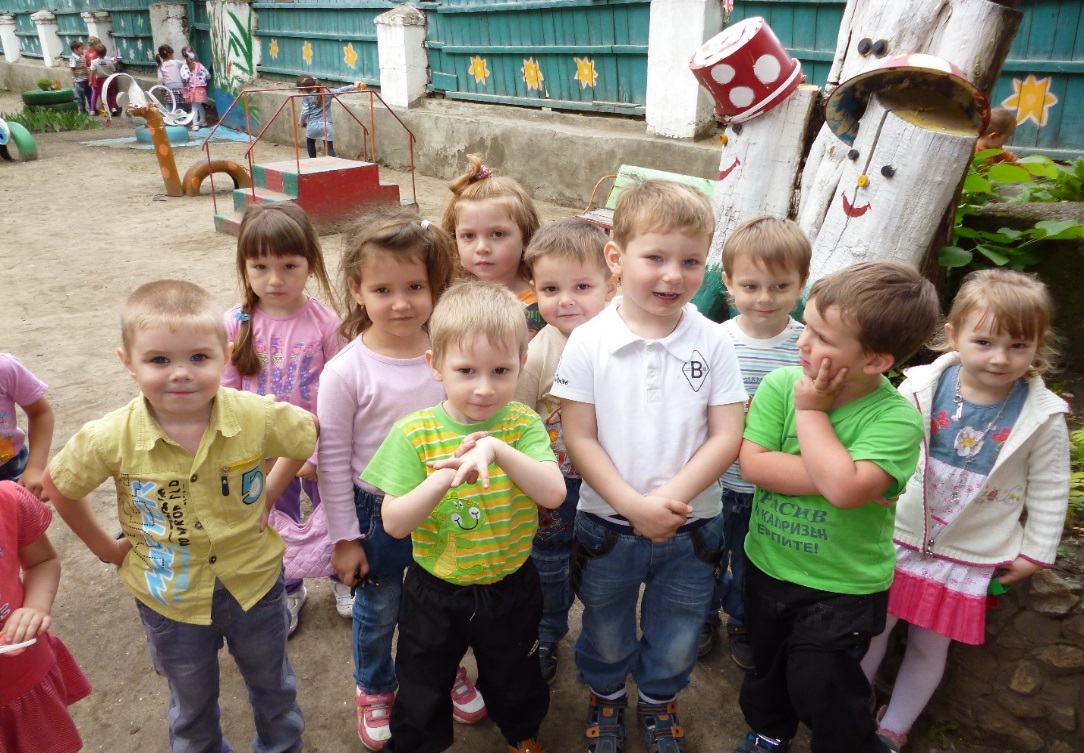 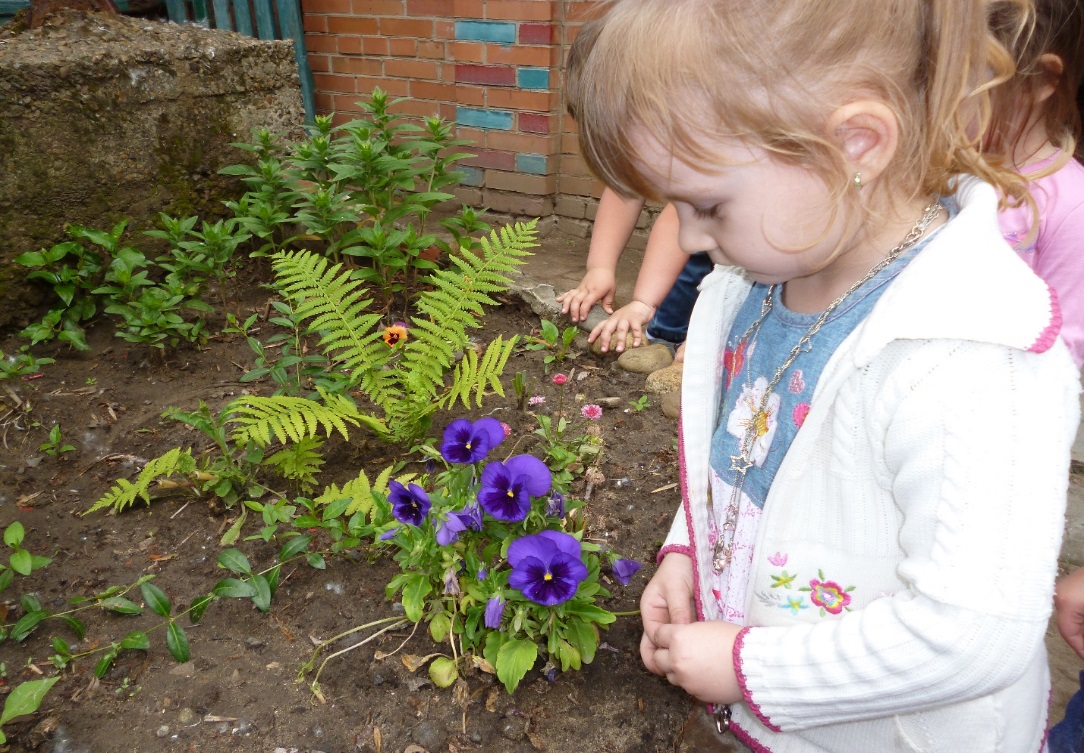 Любуемся прекрасным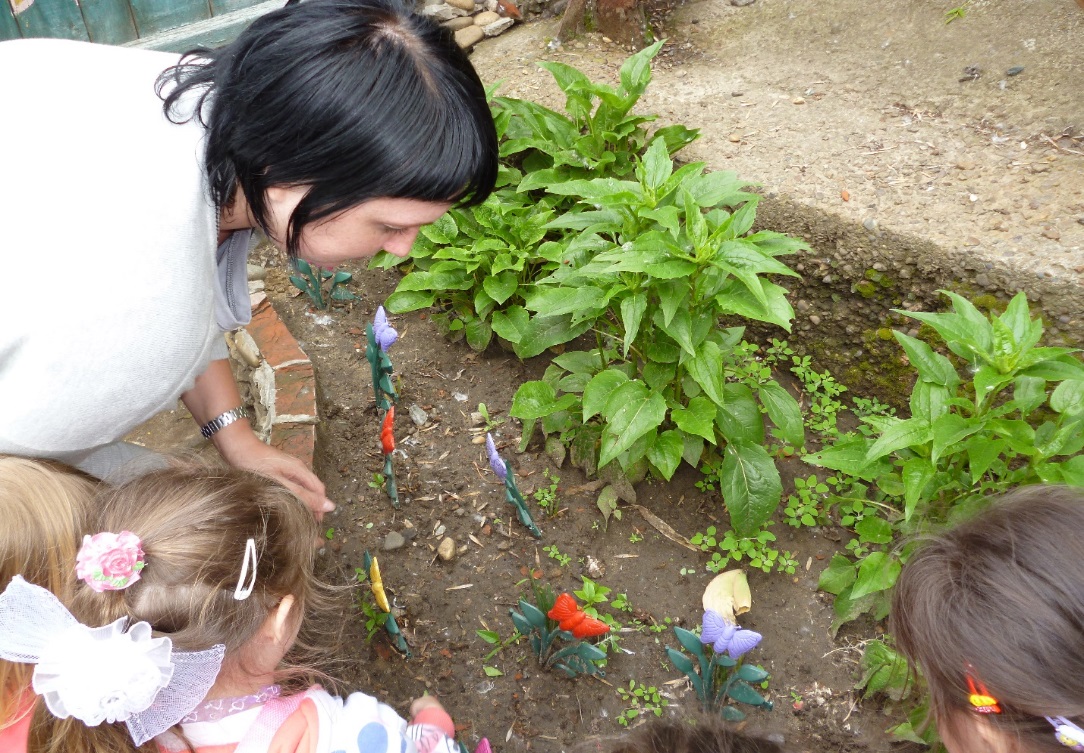 Работа в природе (на клумбе)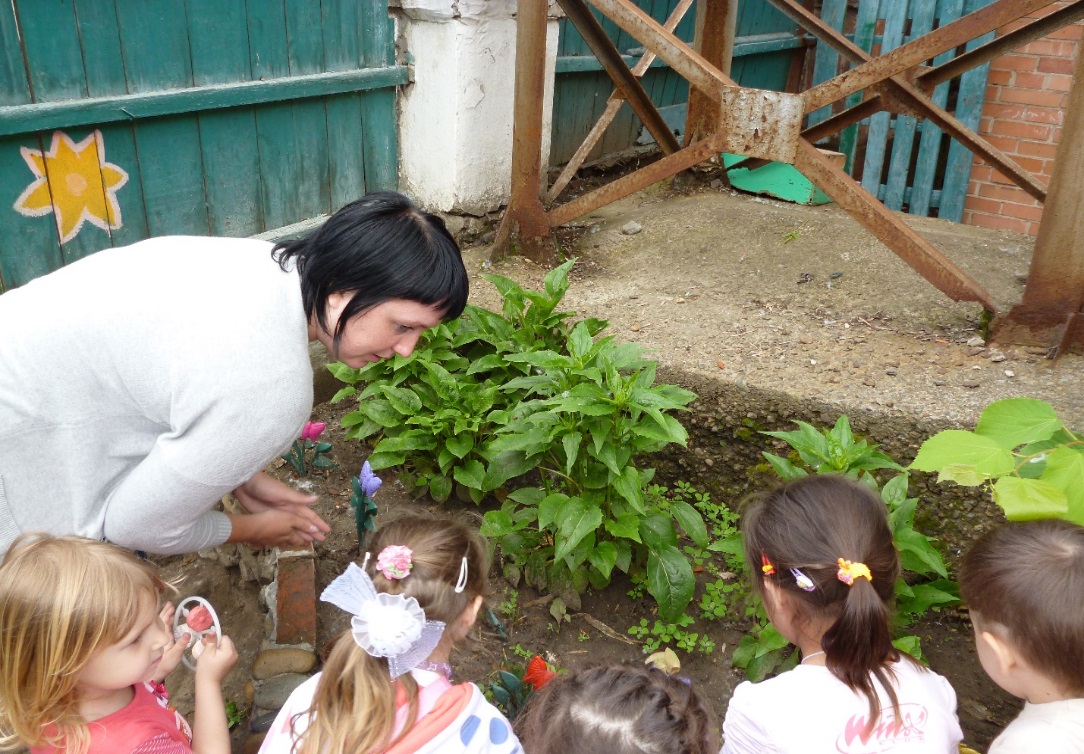 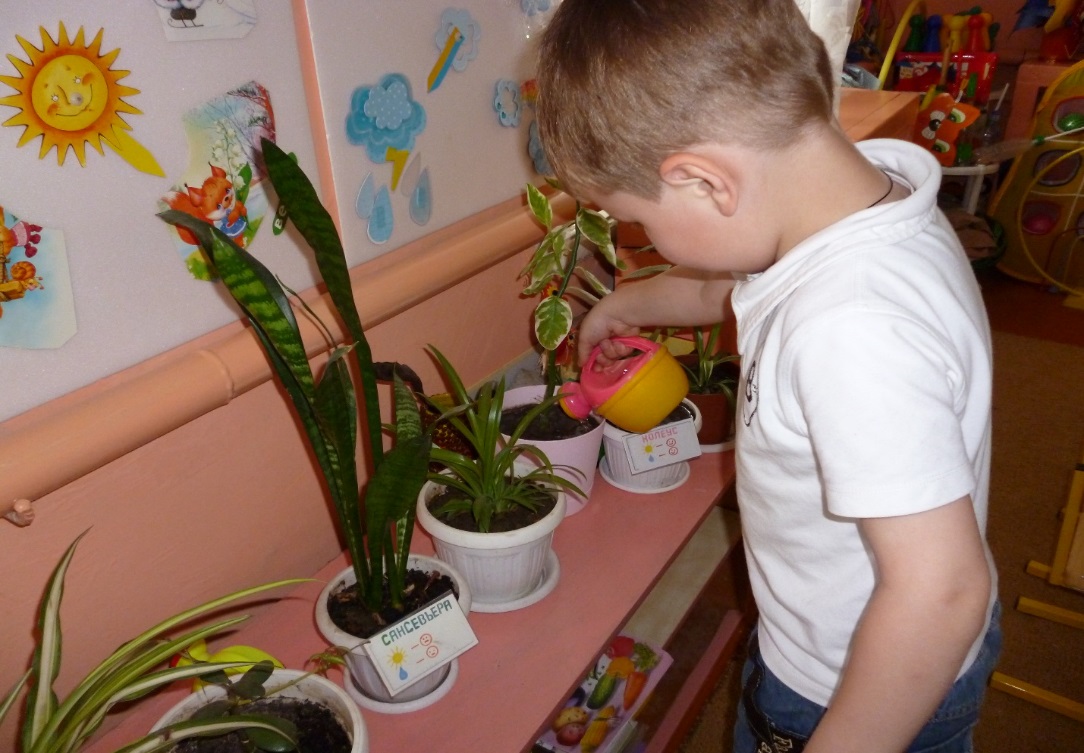 Индивидуальная работа в экологическом уголке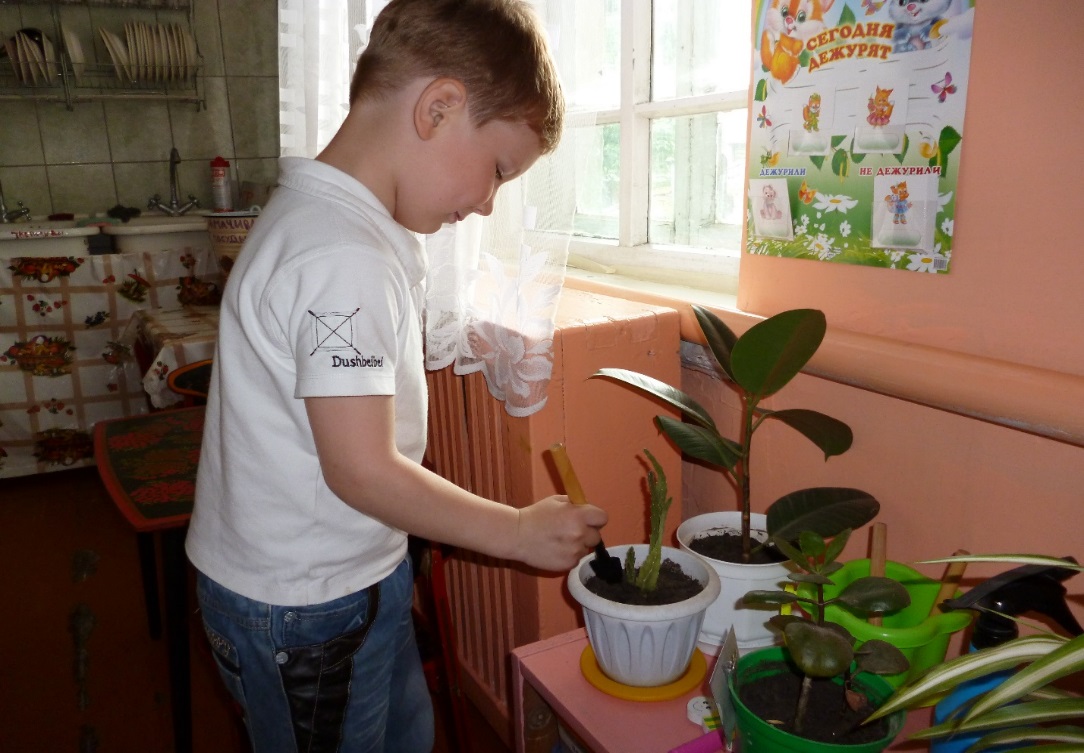 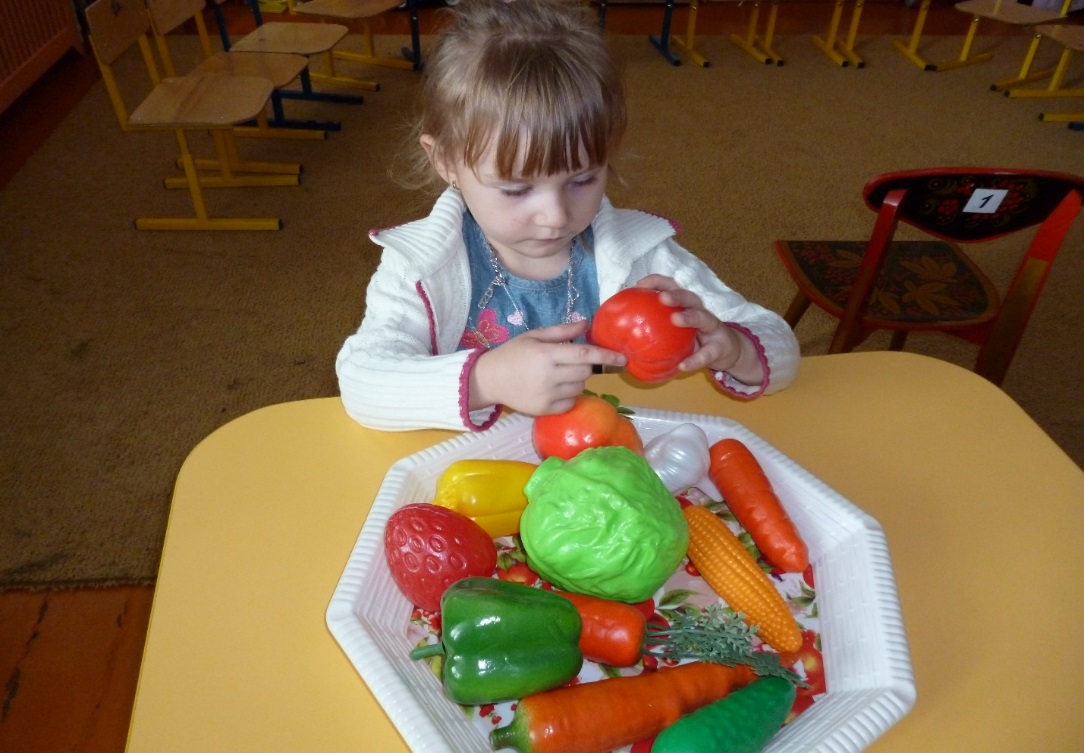 «Из чего сварить бы суп…»Игры  на участке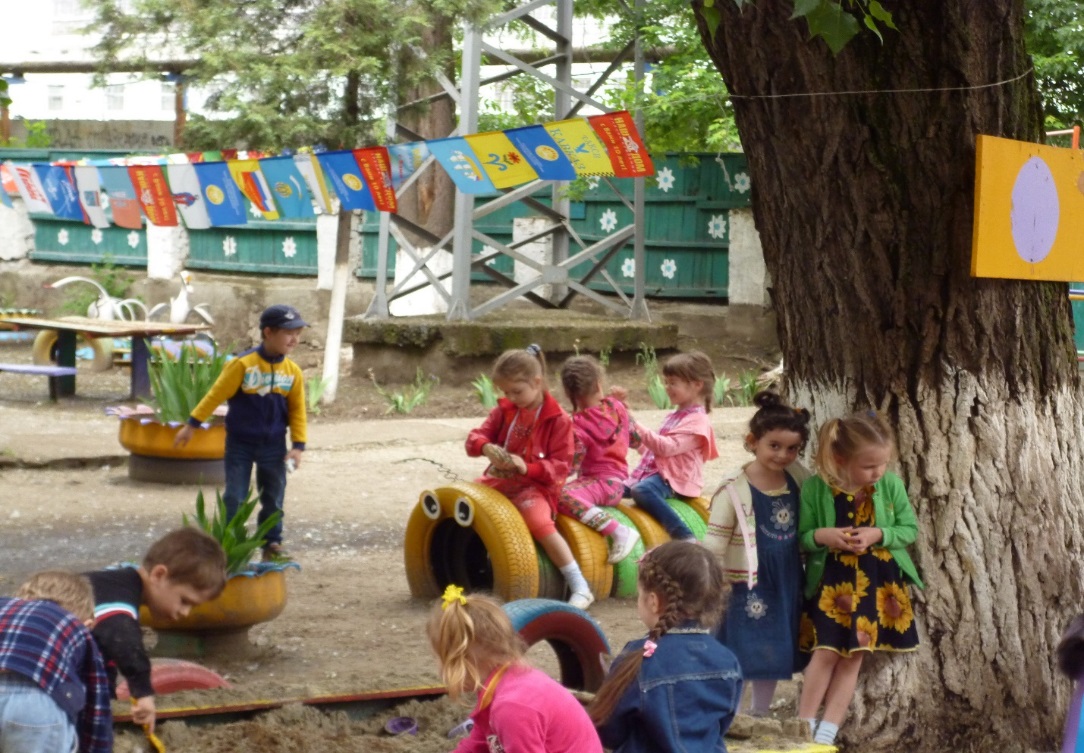 